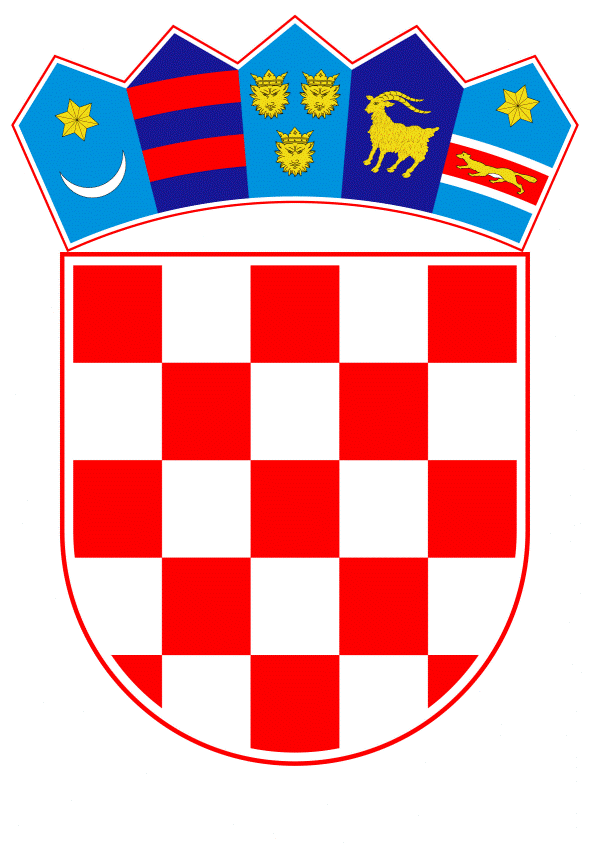 VLADA REPUBLIKE HRVATSKEZagreb, 28. studenoga 2019.____________________________________________________________________________________________________________________________________________________PRIJEDLOGNa temelju članka 7. Zakona o sklapanju i izvršavanju međunarodnih ugovora (Narodne novine, broj 28/96), Vlada Republike Hrvatske je na sjednici održanoj        2019. godine donijelaO D L U K Uo izmjenama Odluke o pokretanju postupka za sklapanje Ugovora između Vlade Republike Hrvatske i Vlade Sjedinjenih Američkih Država koji predstavlja instrument predviđen člankom 3. stavkom 2. Sporazuma o izručenju između Europske unije i Sjedinjenih Američkih Država potpisanog 25. lipnja 2003.I.U Odluci o pokretanju postupka za sklapanje Ugovora između Vlade Republike Hrvatske i Vlade Sjedinjenih Američkih Država koji predstavlja instrument predviđen člankom 3. stavkom 2. Sporazuma o izručenju između Europske unije i Sjedinjenih Američkih Država potpisanog 25. lipnja 2003., klase: 022-03/19-11/58, urbroja: 50301-25/06-19-3 od 29. kolovoza 2019. godine, naziv Ugovora u nazivu Odluke i u točki I. mijenja se i glasi: „Ugovor između Vlade Republike Hrvatske i Vlade Sjedinjenih Američkih Država koji predstavlja instrument predviđen člankom 3. stavkom 2. Sporazuma o izručenju između Europske unije i Sjedinjenih Američkih Država potpisanog 25. lipnja 2003., u pogledu primjene Ugovora o izručenju potpisanog 25. listopada 1901.“, u odgovarajućem padežu. II.Nacrt Ugovora iz točke IV. Odluke zamjenjuje se novim Nacrtom ugovora koji je sastavni dio ove Odluke.Klasa:Urbroj:Zagreb, 																	    PREDSJEDNIK							        mr. sc. Andrej PlenkovićOBRAZLOŽENJEOdluku o pokretanju postupka za sklapanje Ugovora između Vlade Republike Hrvatske i Vlade Sjedinjenih Američkih Država koji predstavlja instrument predviđen člankom 3. stavkom 2. Sporazuma o izručenju između Europske unije i Sjedinjenih Američkih Država potpisanog 25. lipnja 2003., klase: 022-03/19-11/58, urbroja: 50301-25/06-19-2, Vlada Republike Hrvatske donijela je na svojoj sjednici održanoj 29. kolovoza 2019. godine. U točki I. nacrta Odluke o izmjenama Odluke o pokretanju postupka za sklapanje Ugovora između Vlade Republike Hrvatske i Vlade Sjedinjenih Američkih Država koji predstavlja instrument predviđen člankom 3. stavkom 2. Sporazuma o izručenju između Europske unije i Sjedinjenih Američkih Država potpisanog 25. lipnja 2003., određuje se izmjena naziva Ugovora u nazivu Odluke i u točki I., tako da on glasi: „Ugovor između Vlade Republike Hrvatske i Vlade Sjedinjenih Američkih Država koji predstavlja instrument predviđen člankom 3. stavkom 2. Sporazuma o izručenju između Europske unije i Sjedinjenih Američkih Država potpisanog 25. lipnja 2003., u pogledu primjene Ugovora o izručenju potpisanog 25. listopada 1901.“, u odgovarajućem padežu. U točki II. nacrta Odluke o izmjenama Odluke određuje se da se Nacrt Ugovora iz točke IV. Odluke zamjenjuje novim Nacrtom ugovora koji je sastavni dio Odluke o izmjeni Odluke.PRIVITAK: Nacrt Ugovora na hrvatskom i engleskom koji je sastavni dio Odluke o izmjenama OdlukePredlagatelj: Ministarstvo pravosuđaPredmet:Prijedlog odluke o izmjenama Odluke o pokretanju postupka za sklapanje Ugovora između Vlade Republike Hrvatske i Vlade Sjedinjenih Američkih Država koji predstavlja instrument predviđen člankom 3. stavkom 2. Sporazuma o izručenju između Europske unije i Sjedinjenih Američkih Država potpisanog 25. lipnja 2003.